________’s Class Goes Green 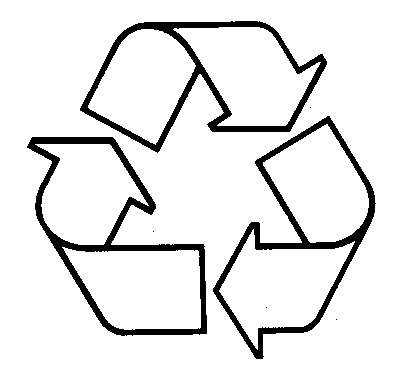 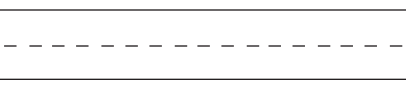 will go green by 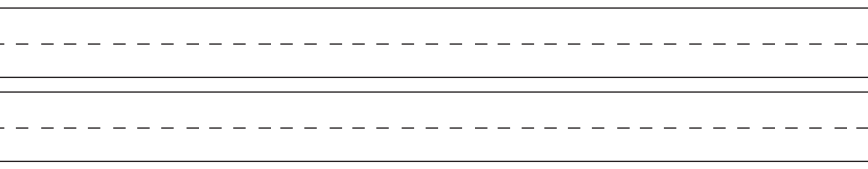 